BLAZE BAND BANQUET RESERVATION FORMMonday, May 4, 2015, 6:00 p.m.New Vision ChurchRESERVATIONS FOR GRADUATING SENIORS ARE FREEStudent Name ____________________________________________ Grade _____Cost per person - $15.00 (checks only made out to BHS Band Boosters, no cash!)Number of reservations purchased __________ Total Cost __________Graduating Senior Reservation (FREE) __________ Total Reservations Requested ________Check Number __________ Please place order form with payment (checks only, no cash!) in enveloped market "Banquet."Please drop envelopes in the Blue Box in the band room.RESERVATION DEADLINE IS April 27, 2015Families will check in at the reservation table at the banquet.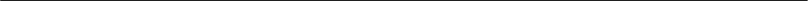 BLAZE BAND BANQUET RESERVATION FORMMonday, May 4, 2015, 6:00 p.m.New Vision ChurchRESERVATIONS FOR GRADUATING SENIORS ARE FREEStudent Name ____________________________________________ Grade _____Cost per person - $15.00 (checks only made out to BHS Band Boosters, no cash!)Number of reservations purchased __________ Total Cost __________Graduating Senior Reservation (FREE) __________ Total Reservations Requested ________Check Number __________ Please place order form with payment (checks only, no cash!) in enveloped market "Banquet."Please drop envelopes in the Blue Box in the band room.RESERVATION DEADLINE IS April 27, 2015Families will check in at the reservation table at the banquet.